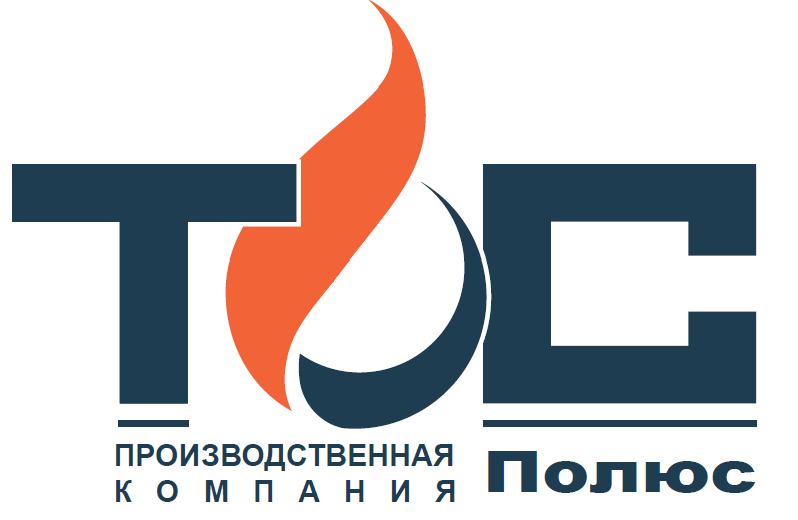                           ООО ПК «ТС Полюс»ПАСПОРТ006.01 ПНагревательная секция Ice Free.НАЗНАЧЕНИЕ.Нагревательная секция предназначена для защиты от замерзания и обогрева трубопроводов, водопроводных кранов, накопительных баков, клапанов. Для обогрева водосточных систем зданий и сооружений допускается использование нагревательных секций Ice Free мощностью не менее 30 Вт/м.КОМПЛЕКТНОСТЬ.Нагревательная секцияРуководство по монтажуПаспортУпаковочная коробкаТЕХНИЧЕСКИЕ ХАРАКТЕРИСТИКИ- строительная длина секций от 1 до 20 м;- длина установочного провода – 1,5 м;- напряжение питания - 220 – 240 В;- максимальная рабочая температура +65°С;- номинальная линейная мощность Ice Free S – 15 Вт/м; Ice Free T – 17 Вт/м; Ice Free I – 30 Вт/м;- минимальная температура монтажа -20°С;- минимальный радиус изгиба 35 мм;- степень защиты – IPX7 (для Ice Free S IPX8).УСЛОВИЯ МОНТАЖА И ЭКСПЛУАТАЦИИПеред началом работ по монтажу обязательно ознакомиться с Руководством по монтажу нагревательных секций Ice Free.Ниже приводятся меры безопасности при монтаже нагревательной секции Ice Free, выполнение которых ОБЯЗАТЕЛЬНО для соблюдения условий гарантии. ЗАПРЕЩАЕТСЯ!:4.1. подавать напряжение на нагревательную секцию, свёрнутую в бухту;4.2. вносить изменения в конструкцию нагревательной секции;4.3. включать нагревательную секцию в электрическую сеть напряжением, отличным от 220 – 240 В;4.4. запрещается эксплуатация нагревательных секций с механическими повреждениями видимыми невооруженным взглядом;4.5. при случайном повреждении нагревательной секции не пытайтесь восстановить поврежденный участок. Удалите весь поврежденный участок и замените его новым;4.6. нагревательные секции должны эксплуатироваться только с таким теплоизоляционным материалом, который не поддерживает горение и устойчив к агрессивным средам;4.7. после монтажа теплоизоляции необходимо проверить сопротивление изоляции нагревательной секции что бы убедиться в отсутствии её повреждения при монтаже;4.8. нагревательная секция не должна подвергаться воздействию температуры выше максимально допустимой, при проведении работ по пропарке трубопровода;4.9. запрещается проведения сварочных работ и работ с огнем в непосредственной близости от нагревательных секций для предотвращения повреждения поверхности нагревательных секций и нагрева нагревательной секции выше допустимой температуры;4.10. не допускается монтаж нагревательной секции с радиусом изгиба меньше допустимого;Подключение нагревательной секции должен производить только квалифицированный электрик и в соответствии с действующими правилами ПУЭ.Не рекомендуется проводить монтаж при температуре ниже -20°С.При нарушении какого-либо из вышеперечисленных требований изготовитель снимает с себя гарантийные обязательства.ТРАНСПОРТИРОВКА И ХРАНЕНИЕ5.1. нагревательная секция должна транспортироваться и храниться в индивидуальной картонной коробке.5.2. нагревательную секцию допускается перевозить всеми видами крытых транспортных средств, в соответствии с правилами перевозок грузов, действующими на транспорте данного вида, при этом коробки должны быть сложены в картонные коробки или деревянные ящики.5.3. хранение нагревательных секций должно осуществляться в чистом и сухом помещении при температуре окружающей среды -50°С до +40°С.ГАРАНТИЙНЫЕ ОБЯЗАТЕЛЬСТВАИзготовитель гарантирует соответствие изделия техническим характеристикам, указанным в настоящем Паспорте, при выполнении условий п.4. и условий «Руководство по монтажу нагревательных секций Ice Free.Гарантийный срок нагревательных секций Ice Free T, Ice Free I составляет 5 (пять) лет с даты продажи изделия, для нагревательных секций Ice Free S 2 (два) года с даты продажи изделия.Гарантия изготовителя предусматривает бесплатный ремонт и/или замену изделия (но без покрытия дополнительных расходов, связанных с ремонтом изделия) в течение всего гарантийного срока при соблюдении следующих условий:6.1. нагревательная секция использовалась строго по назначению;6.2. нагревательная секция не имеет механических повреждений, явившихся причиной неисправности кабеля (таких как: трещины, порезы, сколы, надломы, полученные в результате неправильного монтажа);6.3. монтаж нагревательной секции был произведён в строгом соответствии с Руководством по монтажу;6.4. эксплуатация нагревательной секции производилась в строгом соответствии с Руководством по монтажу;6.5. соблюдены правила и требования по транспортировке и хранению нагревательной секции;6.6. заполнен Гарантийный сертификат Руководства по монтажу;6.7. предъявлена претензия покупателя с указанием характера неисправности и условий эксплуатации.7. СВИДЕТЕЛЬСТВО О ПРИЁМКЕНАГРЕВАТЕЛЬНЫЕ СЕКЦИИ Ice Free: ______________________изготовлена и испытана согласно ТУ 008-17624199-2016 и признана годным для эксплуатации.Дата изготовления ___________________ 		Дата продажи _______________________Штамп ОТК					Штамп магазинаПродавец: __________________			 Покупатель: ____________________       (подпись)						(подпись)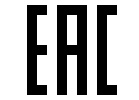 Сертификат соответствия: TC RU C-RU.АЗ01.В.03169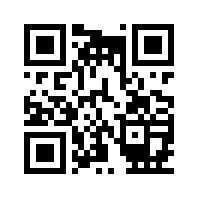 Изготовитель: ООО ПК «ТС Полюс»РОССИЯ 141006 г. Мытищи, Московская обл., Волковское ш., владение 5А, строение 1, офис 701.e-mail: info@polnomer.ru; интернет: www.polnomer1.ru.Тел./факс: (495) 780-71-36Адрес для почтовых отправлений: РОССИЯ 141006 г. Мытищи, Московская обл., Волковское ш., владение 5А, строение 1, офис 701.